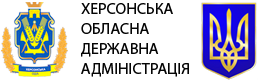 ПАМ’ЯТКАпро деякі права дітей-сиріт та дітей, позбавлених батьківського піклуванняЗгідно із статтею 52 Конституції України утримання та виховання дітей-сиріт і дітей, позбавлених батьківського піклування, покладається на державу. 1. Повне державне забезпечення Право на повне державне забезпечення в навчальних закладах мають діти-сироти та діти, позбавлені батьківського піклування, віком до вісімнадцяти років та особи з числа дітей-сиріт та дітей, позбавлених батьківського піклування, при продовженні навчання до 23 років або до закінчення відповідних навчальних закладів.Особам із числа дітей-сиріт та дітей, позбавлених батьківського піклування, які навчаються, крім повного державного забезпечення:- виплачується соціальна стипендія в порядку та розмірі, встановлених Кабінетом Міністрів України, а також виплачується 100 відсотків заробітної плати, яка нарахована в період виробничого навчання та виробничої практики;- до завершення навчання виплачується щорічна допомога для придбання навчальної літератури в розмірі трьох соціальних стипендій;- при наданні академічної відпустки за медичним висновком за ними зберігається на весь період академічної відпустки повне державне забезпечення та виплачується стипендія;Випускники навчальних закладів із числа дітей-сиріт та дітей, позбавлених батьківського піклування, забезпечуються одягом і взуттям, а також одноразовою грошовою допомогою в розмірі не менше шести прожиткових мінімумів для осіб відповідного віку. 2. Заходи додаткового матеріального забезпеченняОргани доходів і зборів зобов’язані безоплатно передавати закладам, в яких виховуються діти-сироти та діти, позбавлені батьківського піклування, дитячим будинкам сімейного типу, прийомним сім’ям дитячі речі, м’який інвентар, транспортні засоби тощо, затримані органами доходів і зборів і конфісковані в установленому порядку, а також ті, за якими не звернувся власник до закінчення терміну їх зберігання під митним контролем, у кількості, що не перевищує необхідних річних потреб відповідного закладу або сім’ї, за зверненням служби у справах дітей.3. ОздоровленняДіти-сироти та діти, позбавлених батьківського піклування, у віці до 18 років забезпечуються щорічним безоплатним оздоровленням. 4. Житлові права:- зберігається право на житло, в якому вони проживали з батьками, рідними до встановлення опіки, піклування, влаштування в прийомні сім’ї, дитячі будинки сімейного типу, заклади для дітей-сиріт та дітей, позбавлених батьківського піклування;- жилі приміщення, в яких проживали діти-сироти та діти, позбавлені батьківського піклування, до влаштування їх, а також щодо яких є рішення суду, не можуть бути відчужені без отримання згоди на таке від органів опіки та піклування, яка може надаватися лише в разі гарантування збереження права на житло таких дітей;- до працевлаштування випускників закладів, які перебувають на обліку в державній службі зайнятості, квартирна плата та плата за комунальні послуги здійснюються місцевими державними адміністраціями за місцезнаходженням житла;- у разі відсутності житла мають право зараховуватися на квартирний облік та соціальний квартирний облік за місцем їх походження або проживання до встановлення опіки, піклування, влаштування;- у разі перебування на обліку внутрішньо переміщених осіб, мають право зараховуватися на облік громадян, які потребують поліпшення житлових умов, і соціальний квартирний облік за місцем їх обліку як внутрішньо переміщених осіб.5. Медичне обслуговуванняОбов’язкові медичні огляди всіх дітей-сиріт та дітей, позбавлених батьківського піклування, а також осіб із їх числа здійснюються двічі на рік.6. Виховання правової культури З метою профілактики правопорушень серед дітей-сиріт та дітей, позбавлених батьківського піклування, і забезпечення правової освіти в базові навчальні плани навчально-виховних закладів для цієї категорії дітей вводиться курс "Правова культура".ТРЕБА ЗНАТИ:Діти, позбавлені батьківського піклування, - діти, які залишилися без піклування батьків у зв’язку з позбавленням їх батьківських прав, відібранням у батьків без позбавлення батьківських прав, визнанням батьків безвісно відсутніми або недієздатними, оголошенням їх померлими, відбуванням покарання в місцях позбавлення волі та перебуванням їх під вартою на час слідства, розшуком їх органами Національної поліції, пов’язаним з відсутністю відомостей про їх місцезнаходження, тривалою хворобою батьків, яка перешкоджає їм виконувати свої батьківські обов’язки, а також діти, розлучені із сім’єю, підкинуті діти, батьки яких невідомі, діти, від яких відмовилися батьки, діти, батьки яких не виконують своїх батьківських обов’язків з причин, які неможливо з’ясувати у зв’язку з перебуванням батьків на тимчасово окупованій території України або в зоні проведення антитерористичної операції, та безпритульні дітиДЕЯКІ ПРАВА ДІТЕЙ-СИРІТ ТА ДІТЕЙ, ПОЗБАВЛЕНИХ БАТЬКІВСЬКОГО ПІКЛУВАННЯХерсон2018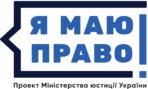 Знаю!
Дію!
Захищаю!